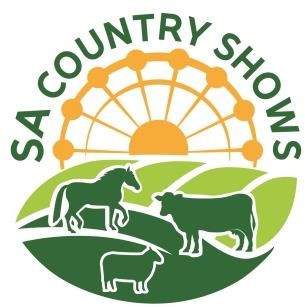 RICH FRUIT CAKE RESULT HISTORYYEARPLACENAMEASSOCIATIONJUDGE19821stIris RedmanLower SEN Stiller(1)2ndWin OatesWestern EyreN Stiller3rdMary JohnsYorke PeninsulaN Stiller19831stFlorrie SullivanCentralM Kirkwood(2)2ndFlorrie SullivanCentralM Kirkwood3rdFlorrie SullivanCentralM Kirkwood19841stMary JohnsYorke PeninsulaK Madigan(3)2ndE HienUpper NorthK Madigan3rdF SullivanSouthernK Madigan19851stMerle MeyerMurray LandsB Brice(4)2ndF SullivanCentralB Brice3rdMary JohnsYork PeninsulaB Brice19861stShirley HarveyLower SEK Madigan(5)2ndMerle MeyerMurray LandsK Madigan3rdMary JohnsYorke PeninsulaK Madigan19871stShirley HarveyLower SEM Kirkwood(6)2ndMerle MeyerMurray LandsM Kirkwood3rdF SullivanCentralM Kirkwood19881stMerle MeyerMurray LandsS Winwood(7)2ndR WhittakerUpper SES Winwood3rdShirley HarveyLower SES Winwood19891stVida SymonsKangaroo IslandN Stiller(8)2ndEdna CatfordLower NorthN Stiller3rdF SullivanSouthernN Stiller19901stEdna CatfordLower NorthJ Elsegood(9)2ndClaire StoyelSouthernJ Elsegood3rdShirley HarveyLower SEJ Elsegood19911stEdna SandowLower NorthM Hurst(10)2ndAilsa ShillabeerCentralM Hurst3rdMary JohnsYorke PeninsulaM Hurst19921stClaire StoyelCentralM Meyer(11)2ndShirley HarveyUpper SEM Meyer3rdAilsa ShillabeerSouthernM MeyerYEARPLACENAMEASSOCIATIONJUDGE19931stAilsa ShillabeerSouthernB Brice(12)2ndShirley HarveyUpper SEB Brice3rdDi SandersUpper NorthB Brice19941stDorothy HurstCentralM Fulton(13)2ndDorothy AlleynUpper SEM Fulton3rdShirley HarveyLower SEM Fulton19951stShirley HarveyUpper SEJ Graham(14)2ndAilsa ShillabeerCentralJ Graham3rdVida SymonsKangaroo IslandJ Graham19961stClaire StoyelSouthernM Hurst(15)2ndSylvie DolphinWestern EyreM Hurst3rdShirley HarveyUpper SEM Hurst19971stHelen CooperMurray LandsR Matto(16)2ndGwen BeareYorke Peninsula3rdC HoustonKangaroo Island19981stMary EbhardLower NorthM Kirkwood(17)2ndClaire StoyelSouthern3rdVida SymonsKangaroo Island19991stGwen BeareYorke PeninsulaE Hein(18)2ndClaire StoyelSouthern3rdDot BroughamEastern Eyre20001stDot BroughamEastern EyreJ Graham(19)2ndJenny ParishUpper Northern3rdClaire StoyelSouthern20011stCarolyn LambertLower SEM Hurst(20)2ndJoyce FendlerLower North3rdJean BarrettKangaroo Island20021stJenny ParishUpper NorthB Brice(21)2ndAilsa ShillabeerSouthern3rdShirley HarveyUpper SE20031stShirley HarveyUpper SEJ Parish(22)2ndMaryann StoyelCentral3rdMavis SampsonWestern Eyre20041stShirley HarveyLower SEM Hurst(23)2ndCarolyn LambertUpper SE3rdLola VenningMurray Lands20051stCarolyn LambertUpper SES Harvey(24)2ndMaryann StoyelSouthern3rdGwen BeareYorke Peninsula YEARPLACENAMEASSOCIATION JUDGE20061stHelen CooperMurraylandsM Hurst(25)2ndCarolyn LambertUpper SEM Hurst3rdJoyce FendlerCentralM HurstCommendedHeather FendlerCentralM Hurst20071stShirley HarveyUpper SEN Davey(26)2ndAilsa ShillabeerSouthernN Davey3rdKaye JohnsonYorke PeninsulaN DaveyCommendedTracey FinchLower NorthN DaveyMost EntriesCoonalpynCovenor – Deb SchillingN Davey20081stShirley HarveySouth East & BorderC Stoyel(27)2ndKay JohnsonYorke PeninsulaC Stoyel3rdAilsa ShillabeerCentralC StoyelMost EntriesMil-Lel (14)Convenor – Margaret DouglasC Stoyel20091stBrigitte TaylorSouth East & BorderJ Michell(28)2ndKay JohnsonYorke PeninsulaJ Michell3rdCarol HoustonKangaroo IslandJ MichellMost EntriesMt Barker (12)Convenor – Barb SmithiesJ Michell20101stBrigitte TaylorMurray LandsJ Fendler(29)2ndGloria BuckSouth East & BorderJ Fendler3rdGwen BeareYorke PeninsulaJ FendlerCommendedAnne InnesSouthernJ FendlerMost EntriesSouthern Ag (9)Convenor – Sue ThomasJ Fendler20111stAnn ColyerNorthernM Hurst(30)2ndBrigitte TaylorSouth East & BorderM Hurst3rdKate FisherMurray LandsM HurstMost EntriesCallingtonConvenor – Andra LewisM Hurst20121stWendy McDonaldEyre PeninsulaJ Parish(31)2ndVaughan WilsonMurray LandsJ Parish3rdKay JohnsonYorke PeninsulaMost EntriesMannumConvenor – Ian Lovell20131stNanette SimpsonNorthern N Hurst(32)2ndWendy McDonaldEyre Peninsula3rdAnne InnesSouthernMost EntriesCoonalpyn (12)Convenor – Julianne Wandel20141stAnn ColyerNorthern M Hurst(33)2ndAnita MignanelliSouthern3rdTracey ManserCentralCommendedEmma TillerNorthernMost EntriesStrathalbyn (16)Convenor – Vaughan Wilson20151stNanette SimpsonNorthern N Davey(34)2ndCarol HoustonKangaroo Island3rdVaughan WilsonNorthernMost EntriesMt Barker (15)Convenor – Gloria SchultzYEARPLACENAMEASSOCIATION JUDGE20161stWendy McDonaldEyre Peninsula C Stoyel(35)2ndKay JohnsonYorke Peninsula3rdRobert AddisonCentralMost EntriesPenolaConvenor – Heather Lambert2017(1st Margaret Hurst perpetual trophy)(1st Margaret Hurst perpetual trophy)(1st Margaret Hurst perpetual trophy)(1st Margaret Hurst perpetual trophy)(36)1stVaughan WilsonSE & Border A Colyer2ndMichelle HabyKangaroo Island3rdJames TicknerSouthernMost EntriesCallington (11)Convenor – Barb Smithies20181stEmma TillerNorthern C Lambert(37)2ndNicole NewboldYorke Peninsula3rdEmily PaltridgeSE & BorderMost EntriesCoonalpyn (11)Convenor – Julianne Wandel20191stKaye BottrallNorthern J Biggins(38)2ndWendy McDonaldEyre Peninsula3rdCheryl MiegelSouthernMost EntriesMt Gambier (10)Convenor – Margaret Douglas2020NO COMPETITIONNO COMPETITIONNO COMPETITIONNO COMPETITION20211stEmma TillYorke Peninsula S Rabbitt(39)2ndBriony SabeySE & Border3rdEmily PaltridgeSE & BorderMost EntriesMt Barker (14)Convenor - Vaughan Wilson20221stVaughan WilsonSouthern M Starkey(40)2ndEmily PaltridgeSE & Border3rdJulie HeathEyre PeninsulaMost EntriesStrathalbyn (13)Convenor – Vaughan Wilson20231stEmily PaltridgeSE & Border(41)2ndSally FennellSE & Border3rdErica VenningSouthernMost Entries